РОСТОВСКАЯ ОБЛАСТЬЗИМОВНИКОВСКИЙ РАЙОНКАМЫШЕВСКОЕ СЕЛЬСКОЕ ПОСЕЛЕНИЕСОБРАНИЕ ДЕПУТАТОВ КАМЫШЕВСКОГО СЕЛЬСКОГО ПОСЕЛЕНИЯРЕШЕНИЕ «25» НОЯБРЯ 2016 года                                                                       №  7О целесообразности измененияграниц муниципального образования «Камышевское сельское поселение»На основании части 4 статьи 12 Федерального закона от 
6 октября 2003 года № 131-ФЗ «Об общих принципах организации местного самоуправления в Российской Федерации», статьи 10 Областного закона 
от 28 декабря 2005 года № 436-ЗС «О местном самоуправлении в Ростовской области», Устава муниципального образования «Камышевское сельское поселение»,в целях описания и утверждения границ муниципального образования«Камышевское сельское поселение», в соответствии с требованиями градостроительного и земельного законодательства, а также с учетом мнения населения Собрание депутатов Камышевского сельского поселенияРЕШИЛО:1. Признать целесообразным изменение границ муниципального образования«Камышевское сельское поселение» согласно приложению, настоящему решению путем:а) включения в состав территории Камышевского сельского поселения земельного участка площадью 785,94га из состава территории Мокрогашунского сельского поселения.б) передачи из состава территории Камышевского сельского поселения земельного участка площадью 484,92 га и включения его в состав территории Ленинского сельского поселения.2. Настоящее решение вступает в силу со дня его официального опубликования(обнародования).3. Контроль за исполнением настоящего решения возложить на председателя Собрания депутатов – главу Камышевского сельского поселения.                                                                                                                                   Приложениек решению Собрания депутатов Камышевского сельского поселения «О целесообразности изменения границ муниципального образования «Камышевское сельское поселение» от 25.11.2016 г. №7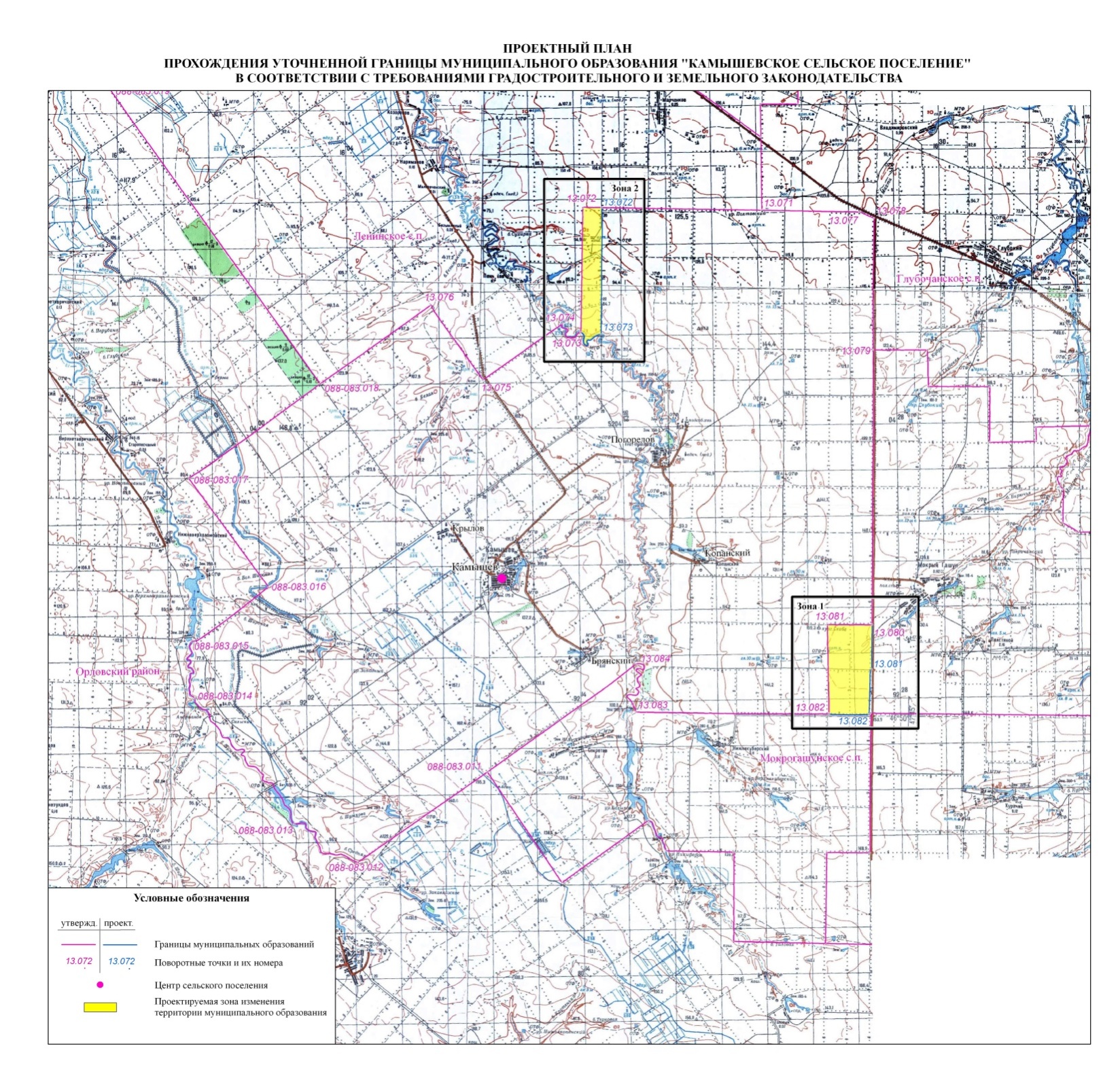 Председатель Собрания депутатовГлава Камышевского сельского поселения	С.Г. МолчановПредседатель Собрания депутатов – глава Камышевского сельского поселенияС. Г. Молчанов